Info – RastergrafikFür die Erstellung eines Bildes (Rastergrafik) einerDigitalkamera wird das Objekt durch Linse auf denBildsensor abgelichtet.Info – RastergrafikFür die Erstellung eines Bildes (Rastergrafik) einerDigitalkamera wird das Objekt durch Linse auf denBildsensor abgelichtet.Info – RastergrafikFür die Erstellung eines Bildes (Rastergrafik) einerDigitalkamera wird das Objekt durch Linse auf denBildsensor abgelichtet.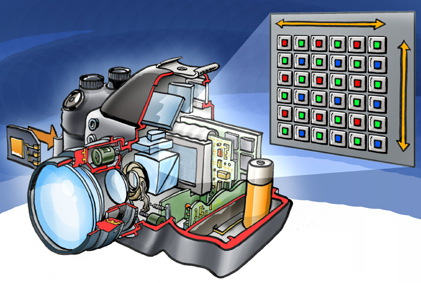 Rastergrafiken bestehen aus einer rasterförmigen Anordnung von Bildpunkten (Pixel).Die Bildgröße, auch Bildauflösung genannt, ist dasHauptmerkmal einer Rastergrafik. Diese lässt sich aus der Breite x Höhe der Pixel, welche auf dem Bildsensor liegen, berechnen.Dabei entsprechen 1.000.000 Pixel genau 1 Megapixel.Je höher die Megapixel desto feiner die Auflösung des Bildes.Berechne die Megapixel aus den folgenden Angaben des Bildsensors: 5616 x 3744 PixelFormel: Breite x Höhe Pixel/1.000.000Der Bildsensor hat eine Auflösung von ________ Megapixel.Erkunde, wie viel Megapixel dein Smartphone hat. Notiere: _________________________